.Intro: 16 counts from start (straight after she sings "baby")Step Forward, Kick Ball Step, Touch & Bump, Hips Bumps, Coaster Step½ Pivot Turn Left, Full Turn & ¼ Left, Step Back, Coaster Step, Ball Step Touch ForwardTouch Side, Weave, Side Step, Cross Shuffle, Sway Left/RightWeave, Side Step, ¼ Turn Left & Side Step, ½ Turn Left & Step Back, Coaster StepTouch Out In, Side Step, Touch, Chasse ¼ Turn Right, Coaster Step X2Pivot ¼ Turn Left, Cross Back Back X2, Step Forward, TogetherFairplay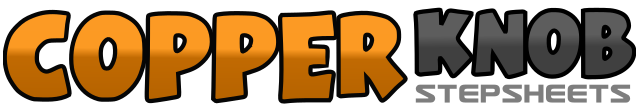 .......Count:48Wall:2Level:Intermediate.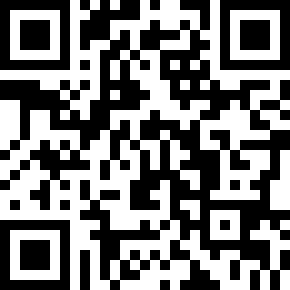 Choreographer:Kim Ray (UK) - March 2012Kim Ray (UK) - March 2012Kim Ray (UK) - March 2012Kim Ray (UK) - March 2012Kim Ray (UK) - March 2012.Music:Fairplay - Beverley Knight : (CD: Soul UK)Fairplay - Beverley Knight : (CD: Soul UK)Fairplay - Beverley Knight : (CD: Soul UK)Fairplay - Beverley Knight : (CD: Soul UK)Fairplay - Beverley Knight : (CD: Soul UK)........1Facing left diagonal, step forward on right2&3Kick left low forward, step down on left, step forward on right4Touch left toe forward as you bump/push hips forward (weight on right)5&6Bump/push hips forward, back, forward (weight still on right)7&8Straightening up to start wall step back on left, step right next to left, step forward left (12 o'clock)1-2Step forward on right, ½ pivot turn left3&4On the spot triple step a full turn and quarter left stepping right, left, right5Step back on left6&7Step back on right, step back on left, step forward on right&8Step forward on left, touch right toe forward leaning slightly back (weight on left) (3 o'clock)1Touch right toe to right side2&3Cross right behind left, step left to left side, cross right over left4Step left to left side5&6Cross right over left, step left to left side, cross right over left7-8Step left to left side and sway, sway to right side (3 o'clock)1&2Cross left behind right, step right to right side, cross left over right3-4Step right to right side, ¼ left and step left to left side5½ turn left stepping back on right6&7Step back on left, step right next to left, step forward on left&8Step right next to left, step forward on left (6 o'clock)1&2Touch right toe to right side, touch right toe next to left, step right to right side3Touch left toe next to right4&5Step left to left side, step right next to left, ¼ turn right stepping back on left6&7Step back on right, step left next to right, step forward on right8&1Step back on left, step right next to left, step forward on left (9 o'clock)2-3Step forward on right, ¼ pivot turn left4&5Cross right over left, step back on left, step back on right6&7Cross left over right, step back on right, step back on left (4 to 7 travelling back)8&Facing left diagonal step forward on right, step left next to right (8&1 is a shuffle forward to left diagonal) (6 o'clock)